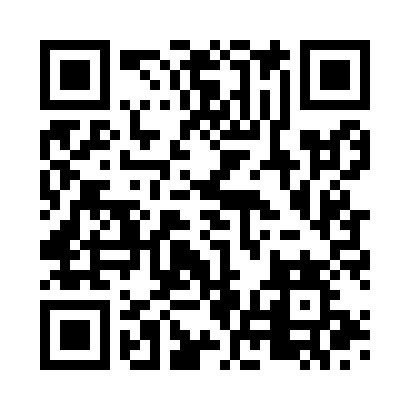 Prayer times for Monaco, MonacoWed 1 May 2024 - Fri 31 May 2024High Latitude Method: NonePrayer Calculation Method: Muslim World LeagueAsar Calculation Method: ShafiPrayer times provided by https://www.salahtimes.comDateDayFajrSunriseDhuhrAsrMaghribIsha1Wed4:296:221:275:228:3310:202Thu4:276:211:275:238:3510:213Fri4:256:191:275:238:3610:234Sat4:236:181:275:238:3710:255Sun4:216:171:275:248:3810:276Mon4:196:151:275:248:3910:287Tue4:176:141:275:258:4010:308Wed4:156:131:275:258:4110:329Thu4:136:121:275:258:4310:3410Fri4:116:101:275:268:4410:3511Sat4:096:091:275:268:4510:3712Sun4:076:081:275:268:4610:3913Mon4:056:071:275:278:4710:4114Tue4:036:061:275:278:4810:4315Wed4:016:051:275:278:4910:4416Thu4:006:041:275:288:5010:4617Fri3:586:031:275:288:5110:4818Sat3:566:021:275:298:5210:4919Sun3:546:011:275:298:5310:5120Mon3:536:001:275:298:5510:5321Tue3:515:591:275:308:5610:5522Wed3:495:581:275:308:5710:5623Thu3:485:571:275:308:5810:5824Fri3:465:561:275:318:5810:5925Sat3:455:561:275:318:5911:0126Sun3:435:551:275:319:0011:0327Mon3:425:541:285:329:0111:0428Tue3:405:541:285:329:0211:0629Wed3:395:531:285:329:0311:0730Thu3:385:521:285:339:0411:0931Fri3:375:521:285:339:0511:10